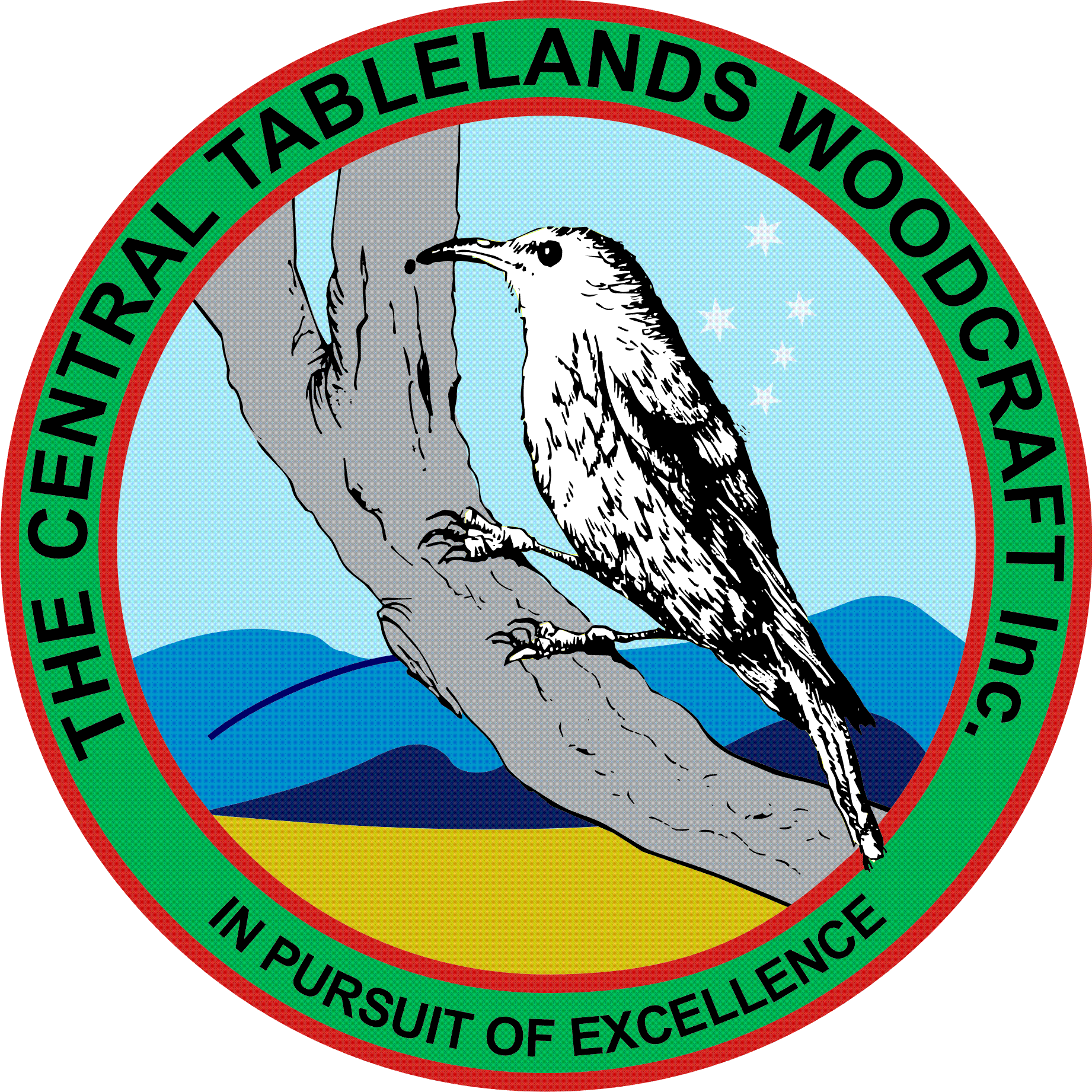 Firstly we need to welcome a new committee member -Ian SchiemerWith WOS fast approaching and planning well underway it is necessary to remind ALL members that for this show to be successful we need items for sale and most importantly for the competitions. Please speak to Jacko to get information about this.Whilst our Open Day was somewhat successful in that we had some visitors it was the feeling of our President that with further advertising we may have had more visitors so we need to plan for another such day in the future.The Club has been approached by the Visitors Information Centre to provide handmade items for sale at the Centre. The details surrounding this need further investigation however this is something that we have agreed to participate in.The progress of the "Street Libraries" is coming along however as the construction is somewhat complex a number of our experienced members have been providing assistance and guidance.A request had had been made by another community organisation to use our meeting room however upon investigation into the surrounding issues it was decided that it would be impossible to do this.The honour board for the Sports Council and the repairs to the Council Lectern have been completed and will be returned/delivered to Council.It was determined that in order to identify a committee member who can provide assistance or information a fleuro vest would be worn by the committee member.An historic pedal table saw was donated to the Club and Phil Hill is undertaking a sympathetic restoration or the item so that it may be used at shows such as WOS or Tremains Mill - well done Phil.It has also been determined that we purchase another Jet planer/thicknesser in order to meet both demand and to provide a machine that can be used for finer more accurate work. A set of cutters will also be purchased for the existing machine. The older green machine will be offered for sale by tender. The new machine has been ordered along with the new cutters.It is timely to remind members that the provided safety equipment (eye and hearing protection) should be used all the time - damage to your hearing is progressive and cannot be reversed - and damage to the eyes is permanent and debilitating.Also the Club has worked hard and long over the years to acquire the machinery that we have and it is everyone's responsibility to look after them and leave them in a condition that it is ready for the next person - ie. blow the dust off it, put it back to the standard position, report any issues or damage so that it can be rectified, if you don't know how to use it - ask, when necessary use someone to assist you.Bob Cassidy will again be arranging the Christmas Party for 14 December and the same arrangements as last year will apply.